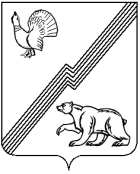 АДМИНИСТРАЦИЯ ГОРОДА ЮГОРСКАХанты-Мансийского автономного округа - ЮгрыПОСТАНОВЛЕНИЕот 03 февраля 2021 года 							         № 84-пО внесении изменений в постановление администрации города Югорска от 30.10.2018 № 3003 «О муниципальной программегорода Югорска «Социально-экономическоеразвитие и муниципальное управление»В соответствии с постановлением администрации города Югорска                от 01.11.2019 № 2359 «О модельной муниципальной программе города Югорска, порядке принятия решения о разработке муниципальных программ города Югорска, их формирования, утверждения и реализации в соответствии с национальными целями развития», в связи с уточнением объёмов финансирования программных мероприятий:1. Внести в приложение к постановлению администрации города Югорска от 30.10.2018 № 3003 «О муниципальной программе города Югорска «Социально-экономическое развитие и муниципальное управление» (с изменениями от 29.04.2019 № 887, от 10.10.2019 № 2190, от 31.10.2019               № 2340, от 23.12.2019 № 2755, от 23.12.2019 № 2756, от 09.04.2020 № 541,              от 29.06.2020 № 846, от 17.08.2020 № 1119, от 28.09.2020 № 1375,                            от 21.12.2020 № 1917, от 29.12.2020 № 1993) следующие изменения:1.1. В паспорте муниципальной программы строку «Параметры финансового обеспечения муниципальной программы» изложить в следующей редакции: «».1.2. Таблицу 2 изложить в новой редакции (приложение).2. Опубликовать постановление в официальном печатном издании города Югорска, разместить на официальном сайте органов местного самоуправления города Югорска и в государственной автоматизированной системе «Управление».3. Настоящее постановление вступает в силу после его официального опубликования.4. Контроль за выполнением постановления возложить на директора департамента экономического развития и проектного управления администрации города Югорска И.В. Грудцыну.Глава города Югорска                                     		                А.В. БородкинПриложениек постановлениюадминистрации города Югорскаот 03 февраля 2021 года  № 84-пТаблица 2Распределение финансовых ресурсов муниципальной программыПараметры финансового обеспечениямуниципальной программы Общий объем финансирования муниципальной программы составляет 5 947 503,6 тыс. рублей, в том числе:2019 год – 566 358,8 тыс. рублей;2020 год – 552 228,3 тыс. рублей;2021 год – 495 122,0 тыс. рублей;2022 год – 467 585,6 тыс. рублей;2023 год – 485 547,0 тыс. рублей;2024 год – 482 951,7 тыс. рублей;2025 год – 482 951,7 тыс. рублей;2026-2030 годы – 2 414 758,5 тыс. рублейНомер строкиНомер основного мероприятияОсновные мероприятия муниципальной программы (их связь с целевыми показателями муниципальной программы)Ответственный исполнитель/ соисполнитель (наименование органа или структурного подразделения, учреждения)Финансовые затраты на реализацию (тыс. рублей)Финансовые затраты на реализацию (тыс. рублей)Финансовые затраты на реализацию (тыс. рублей)Финансовые затраты на реализацию (тыс. рублей)Финансовые затраты на реализацию (тыс. рублей)Финансовые затраты на реализацию (тыс. рублей)Финансовые затраты на реализацию (тыс. рублей)Финансовые затраты на реализацию (тыс. рублей)Финансовые затраты на реализацию (тыс. рублей)Финансовые затраты на реализацию (тыс. рублей)Номер строкиНомер основного мероприятияОсновные мероприятия муниципальной программы (их связь с целевыми показателями муниципальной программы)Ответственный исполнитель/ соисполнитель (наименование органа или структурного подразделения, учреждения)Источники финансированияВсегов том числе по годам:в том числе по годам:в том числе по годам:в том числе по годам:в том числе по годам:в том числе по годам:в том числе по годам:в том числе по годам:Номер строкиНомер основного мероприятияОсновные мероприятия муниципальной программы (их связь с целевыми показателями муниципальной программы)Ответственный исполнитель/ соисполнитель (наименование органа или структурного подразделения, учреждения)Источники финансированияВсего20192020202120222023202420252026 - 2030А123456789101112131Подпрограмма I  «Совершенствование системы муниципального стратегического управления, реализация отдельных государственных полномочий»Подпрограмма I  «Совершенствование системы муниципального стратегического управления, реализация отдельных государственных полномочий»Подпрограмма I  «Совершенствование системы муниципального стратегического управления, реализация отдельных государственных полномочий»Подпрограмма I  «Совершенствование системы муниципального стратегического управления, реализация отдельных государственных полномочий»Подпрограмма I  «Совершенствование системы муниципального стратегического управления, реализация отдельных государственных полномочий»Подпрограмма I  «Совершенствование системы муниципального стратегического управления, реализация отдельных государственных полномочий»Подпрограмма I  «Совершенствование системы муниципального стратегического управления, реализация отдельных государственных полномочий»Подпрограмма I  «Совершенствование системы муниципального стратегического управления, реализация отдельных государственных полномочий»Подпрограмма I  «Совершенствование системы муниципального стратегического управления, реализация отдельных государственных полномочий»Подпрограмма I  «Совершенствование системы муниципального стратегического управления, реализация отдельных государственных полномочий»Подпрограмма I  «Совершенствование системы муниципального стратегического управления, реализация отдельных государственных полномочий»Подпрограмма I  «Совершенствование системы муниципального стратегического управления, реализация отдельных государственных полномочий»Подпрограмма I  «Совершенствование системы муниципального стратегического управления, реализация отдельных государственных полномочий»21.1Организационно-техническое и финансовое обеспечение деятельности администрации города Югорска и обеспечивающих учреждений, обеспечение мер социальной поддержки отдельным категориям граждан  (1,2)Управление бухгалтерского учета и отчетности администрации города Югорскавсего2 114 302,8169 904,9176 050,5180 375,1176 297,9176 459,3176 459,3176 459,3882 296,531.1Организационно-техническое и финансовое обеспечение деятельности администрации города Югорска и обеспечивающих учреждений, обеспечение мер социальной поддержки отдельным категориям граждан  (1,2)Управление бухгалтерского учета и отчетности администрации города Югорскафедеральный бюджет98 048,79 350,08 235,87 903,87 951,98 075,98 075,98 075,940 379,541.1Организационно-техническое и финансовое обеспечение деятельности администрации города Югорска и обеспечивающих учреждений, обеспечение мер социальной поддержки отдельным категориям граждан  (1,2)Управление бухгалтерского учета и отчетности администрации города Югорскабюджет автономного округа201 674,914 981,917 761,516 790,616 871,316 908,716 908,716 908,784 543,551.1Организационно-техническое и финансовое обеспечение деятельности администрации города Югорска и обеспечивающих учреждений, обеспечение мер социальной поддержки отдельным категориям граждан  (1,2)Управление бухгалтерского учета и отчетности администрации города Югорскаместный бюджет 1 814 579,2145 573,0150 053,2155 680,7151 474,7151 474,7151 474,7151 474,7757 373,561.1Организационно-техническое и финансовое обеспечение деятельности администрации города Югорска и обеспечивающих учреждений, обеспечение мер социальной поддержки отдельным категориям граждан  (1,2)Управление бухгалтерского учета и отчетности администрации города Югорскаиные внебюджетные источники0,00,00,00,00,00,00,00,00,071.1Организационно-техническое и финансовое обеспечение деятельности администрации города Югорска и обеспечивающих учреждений, обеспечение мер социальной поддержки отдельным категориям граждан  (1,2)МКУ «Централизованная бухгалтерия»всего259 912,722 240,323 672,421 400,021 400,021 400,021 400,021 400,0107 000,081.1Организационно-техническое и финансовое обеспечение деятельности администрации города Югорска и обеспечивающих учреждений, обеспечение мер социальной поддержки отдельным категориям граждан  (1,2)МКУ «Централизованная бухгалтерия»федеральный бюджет0,00,00,00,00,00,00,00,00,091.1Организационно-техническое и финансовое обеспечение деятельности администрации города Югорска и обеспечивающих учреждений, обеспечение мер социальной поддержки отдельным категориям граждан  (1,2)МКУ «Централизованная бухгалтерия»бюджет автономного округа0,00,00,00,00,00,00,00,00,0101.1Организационно-техническое и финансовое обеспечение деятельности администрации города Югорска и обеспечивающих учреждений, обеспечение мер социальной поддержки отдельным категориям граждан  (1,2)МКУ «Централизованная бухгалтерия»местный бюджет 259 912,722 240,323 672,421 400,021 400,021 400,021 400,021 400,0107 000,0111.1Организационно-техническое и финансовое обеспечение деятельности администрации города Югорска и обеспечивающих учреждений, обеспечение мер социальной поддержки отдельным категориям граждан  (1,2)МКУ «Централизованная бухгалтерия»иные внебюджетные источники0,00,00,00,00,00,00,00,00,0121.1Организационно-техническое и финансовое обеспечение деятельности администрации города Югорска и обеспечивающих учреждений, обеспечение мер социальной поддержки отдельным категориям граждан  (1,2)МКУ«Служба обеспечения органов местного самоуправления»всего615 768,749 173,050 995,753 000,051 400,051 400,051 400,051 400,0257 000,0131.1Организационно-техническое и финансовое обеспечение деятельности администрации города Югорска и обеспечивающих учреждений, обеспечение мер социальной поддержки отдельным категориям граждан  (1,2)МКУ«Служба обеспечения органов местного самоуправления»федеральный бюджет0,00,00,00,00,00,00,00,00,0141.1Организационно-техническое и финансовое обеспечение деятельности администрации города Югорска и обеспечивающих учреждений, обеспечение мер социальной поддержки отдельным категориям граждан  (1,2)МКУ«Служба обеспечения органов местного самоуправления»бюджет автономного округа0,00,00,00,00,00,00,00,00,0151.1Организационно-техническое и финансовое обеспечение деятельности администрации города Югорска и обеспечивающих учреждений, обеспечение мер социальной поддержки отдельным категориям граждан  (1,2)МКУ«Служба обеспечения органов местного самоуправления»местный бюджет615 768,749 173,050 995,753 000,051 400,051 400,051 400,051 400,0257 000,0161.1Организационно-техническое и финансовое обеспечение деятельности администрации города Югорска и обеспечивающих учреждений, обеспечение мер социальной поддержки отдельным категориям граждан  (1,2)МКУ«Служба обеспечения органов местного самоуправления»иные внебюджетные источники0,00,00,00,00,00,00,00,00,0171.2Осуществление отдельного государственного полномочия  по осуществлению деятельности по опеке и попечительству (3)Отдел опеки и попечительства администрации города Югорскавсего584 309,441 328,346 173,348 335,149 830,349 830,349 830,349 830,3249 151,5181.2Осуществление отдельного государственного полномочия  по осуществлению деятельности по опеке и попечительству (3)Отдел опеки и попечительства администрации города Югорскафедеральный бюджет0,00,00,00,00,00,00,00,00,0191.2Осуществление отдельного государственного полномочия  по осуществлению деятельности по опеке и попечительству (3)Отдел опеки и попечительства администрации города Югорскабюджет автономного округа584 309,441 328,346 173,348 335,149 830,349 830,349 830,349 830,3249 151,5201.2Осуществление отдельного государственного полномочия  по осуществлению деятельности по опеке и попечительству (3)Отдел опеки и попечительства администрации города Югорскаместный бюджет0,00,00,00,00,00,00,00,00,0211.2Осуществление отдельного государственного полномочия  по осуществлению деятельности по опеке и попечительству (3)Отдел опеки и попечительства администрации города Югорскаиные внебюджетные источники0,00,00,00,00,00,00,00,00,022Итого по подпрограмме Iвсего3 574 293,6282 646,5296 891,9303 110,2298 928,2299 089,6299 089,6299 089,61 495 448,023Итого по подпрограмме Iфедеральный бюджет98 048,79 350,08 235,87 903,87 951,98 075,98 075,98 075,940 379,524Итого по подпрограмме Iбюджет автономного округа785 984,356 310,263 934,865 125,766 701,666 739,066 739,066 739,0333 695,025Итого по подпрограмме Iместный бюджет 2 690 260,6216 986,3224 721,3230 080,7224 274,7224 274,7224 274,7224 274,71 121 373,526Итого по подпрограмме Iиные внебюджетные источники0,00,00,00,00,00,00,00,00,027Подпрограмма  II  «Развитие малого и среднего предпринимательства»          Подпрограмма  II  «Развитие малого и среднего предпринимательства»          Подпрограмма  II  «Развитие малого и среднего предпринимательства»          Подпрограмма  II  «Развитие малого и среднего предпринимательства»          Подпрограмма  II  «Развитие малого и среднего предпринимательства»          Подпрограмма  II  «Развитие малого и среднего предпринимательства»          Подпрограмма  II  «Развитие малого и среднего предпринимательства»          Подпрограмма  II  «Развитие малого и среднего предпринимательства»          Подпрограмма  II  «Развитие малого и среднего предпринимательства»          Подпрограмма  II  «Развитие малого и среднего предпринимательства»          Подпрограмма  II  «Развитие малого и среднего предпринимательства»          Подпрограмма  II  «Развитие малого и среднего предпринимательства»          Подпрограмма  II  «Развитие малого и среднего предпринимательства»          282.1Оказание мер поддержки субъектам малого и среднего предпринимательства, в том числе осуществляющим деятельность в отраслях, пострадавших от распространения новой коронавирусной инфекции (4,5)Департамент экономического развития и проектного управления администрации города Югорскавсего10 086,20,07 608,20,00,00,0354,0354,01 770,0292.1Оказание мер поддержки субъектам малого и среднего предпринимательства, в том числе осуществляющим деятельность в отраслях, пострадавших от распространения новой коронавирусной инфекции (4,5)Департамент экономического развития и проектного управления администрации города Югорскафедеральный бюджет0,00,00,00,00,00,00,00,00,0302.1Оказание мер поддержки субъектам малого и среднего предпринимательства, в том числе осуществляющим деятельность в отраслях, пострадавших от распространения новой коронавирусной инфекции (4,5)Департамент экономического развития и проектного управления администрации города Югорскабюджет автономного округа4 295,20,04 295,20,00,00,00,00,00,0312.1Оказание мер поддержки субъектам малого и среднего предпринимательства, в том числе осуществляющим деятельность в отраслях, пострадавших от распространения новой коронавирусной инфекции (4,5)Департамент экономического развития и проектного управления администрации города Югорскаместный бюджет5 791,00,03 313,00,00,00,0354,0354,01 770,0322.1Оказание мер поддержки субъектам малого и среднего предпринимательства, в том числе осуществляющим деятельность в отраслях, пострадавших от распространения новой коронавирусной инфекции (4,5)Департамент экономического развития и проектного управления администрации города Югорскаиные внебюджетные источники0,00,00,00,00,00,00,00,00,0332.2Участие в реализации регионального проекта «Расширение доступа субъектов малого и среднего предпринимательства к финансовой поддержке в том числе к льготному финансированию»(4,5)Департамент экономического развития и проектного управления администрации города Югорскавсего19 071,65 341,54 648,83 182,72 949,32 949,30,00,00,0342.2Участие в реализации регионального проекта «Расширение доступа субъектов малого и среднего предпринимательства к финансовой поддержке в том числе к льготному финансированию»(4,5)Департамент экономического развития и проектного управления администрации города Югорскафедеральный бюджет0,00,00,00,00,00,00,00,00,0352.2Участие в реализации регионального проекта «Расширение доступа субъектов малого и среднего предпринимательства к финансовой поддержке в том числе к льготному финансированию»(4,5)Департамент экономического развития и проектного управления администрации города Югорскабюджет автономного округа16 470,54 593,74 090,92 595,32 595,32 595,30,00,00,0362.2Участие в реализации регионального проекта «Расширение доступа субъектов малого и среднего предпринимательства к финансовой поддержке в том числе к льготному финансированию»(4,5)Департамент экономического развития и проектного управления администрации города Югорскаместный бюджет2 601,1747,8557,9587,4354,0354,00,00,00,0372.2Участие в реализации регионального проекта «Расширение доступа субъектов малого и среднего предпринимательства к финансовой поддержке в том числе к льготному финансированию»(4,5)Департамент экономического развития и проектного управления администрации города Югорскаиные внебюджетные источники0,00,00,00,00,00,00,00,00,0382.3Участие в реализации регионального проекта «Популяризация предпринимательства» (4,5)Департамент экономического развития и проектного управления администрации города Югорскавсего245,40,0245,40,00,00,00,00,00,0392.3Участие в реализации регионального проекта «Популяризация предпринимательства» (4,5)Департамент экономического развития и проектного управления администрации города Югорскафедеральный бюджет0,00,00,00,00,00,00,00,00,0402.3Участие в реализации регионального проекта «Популяризация предпринимательства» (4,5)Департамент экономического развития и проектного управления администрации города Югорскабюджет автономного округа216,00,0216,00,00,00,00,00,00,0412.3Участие в реализации регионального проекта «Популяризация предпринимательства» (4,5)Департамент экономического развития и проектного управления администрации города Югорскаместный бюджет29,40,029,40,00,00,00,00,00,0422.3Участие в реализации регионального проекта «Популяризация предпринимательства» (4,5)Департамент экономического развития и проектного управления администрации города Югорскаиные внебюджетные источники0,00,00,00,00,00,00,00,00,043Итого по подпрограмме IIвсего29 403,25 341,512 502,43 182,72 949,32 949,3354,0354,01 770,044Итого по подпрограмме IIфедеральный бюджет0,00,00,00,00,00,00,00,00,045Итого по подпрограмме IIбюджет автономного округа20 981,74 593,78 602,12 595,32 595,32 595,30,00,00,046Итого по подпрограмме IIместный бюджет8 421,5747,83 900,3587,4354,0354,0354,0354,01 770,047Итого по подпрограмме IIиные внебюджетные источники0,00,00,00,00,00,00,00,00,048Подпрограмма III  «Развитие агропромышленного комплекса»Подпрограмма III  «Развитие агропромышленного комплекса»Подпрограмма III  «Развитие агропромышленного комплекса»Подпрограмма III  «Развитие агропромышленного комплекса»Подпрограмма III  «Развитие агропромышленного комплекса»Подпрограмма III  «Развитие агропромышленного комплекса»Подпрограмма III  «Развитие агропромышленного комплекса»Подпрограмма III  «Развитие агропромышленного комплекса»Подпрограмма III  «Развитие агропромышленного комплекса»Подпрограмма III  «Развитие агропромышленного комплекса»Подпрограмма III  «Развитие агропромышленного комплекса»Подпрограмма III  «Развитие агропромышленного комплекса»Подпрограмма III  «Развитие агропромышленного комплекса»493.1 Осуществление отдельного государственного полномочия по поддержке сельскохозяйственного производства (6)Департамент экономического развития и проектного управления администрации города Югорскавсего2 250 074,5239 721,6205 224,9187 114,1163 957,1181 757,1181 757,1181 757,1908 785,5503.1 Осуществление отдельного государственного полномочия по поддержке сельскохозяйственного производства (6)Департамент экономического развития и проектного управления администрации города Югорскафедеральный бюджет0,00,00,00,00,00,00,00,00,0513.1 Осуществление отдельного государственного полномочия по поддержке сельскохозяйственного производства (6)Департамент экономического развития и проектного управления администрации города Югорскабюджет автономного округа2 250 074,5239 721,6205 224,9187 114,1163 957,1181 757,1181 757,1181 757,1908 785,5523.1 Осуществление отдельного государственного полномочия по поддержке сельскохозяйственного производства (6)Департамент экономического развития и проектного управления администрации города Югорскаместный бюджет0,00,00,00,00,00,00,00,00,0533.1 Осуществление отдельного государственного полномочия по поддержке сельскохозяйственного производства (6)Департамент экономического развития и проектного управления администрации города Югорскаиные внебюджетные источники0,00,00,00,00,00,00,00,00,054Итого по подпрограмме IIIвсего2 250 074,5239 721,6205 224,9187 114,1163 957,1181 757,1181 757,1181 757,1908 785,555Итого по подпрограмме IIIфедеральный бюджет0,00,00,00,00,00,00,00,00,056Итого по подпрограмме IIIбюджет автономного округа2 250 074,5239 721,6205 224,9187 114,1163 957,1181 757,1181 757,1181 757,1908 785,557Итого по подпрограмме IIIместный бюджет0,00,00,00,00,00,00,00,00,058Итого по подпрограмме IIIиные внебюджетные источники0,00,00,00,00,00,00,00,00,059Подпрограмма IV  «Предоставление государственных и муниципальных услуг через многофункциональный центр (МФЦ)»Подпрограмма IV  «Предоставление государственных и муниципальных услуг через многофункциональный центр (МФЦ)»Подпрограмма IV  «Предоставление государственных и муниципальных услуг через многофункциональный центр (МФЦ)»Подпрограмма IV  «Предоставление государственных и муниципальных услуг через многофункциональный центр (МФЦ)»Подпрограмма IV  «Предоставление государственных и муниципальных услуг через многофункциональный центр (МФЦ)»Подпрограмма IV  «Предоставление государственных и муниципальных услуг через многофункциональный центр (МФЦ)»Подпрограмма IV  «Предоставление государственных и муниципальных услуг через многофункциональный центр (МФЦ)»Подпрограмма IV  «Предоставление государственных и муниципальных услуг через многофункциональный центр (МФЦ)»Подпрограмма IV  «Предоставление государственных и муниципальных услуг через многофункциональный центр (МФЦ)»Подпрограмма IV  «Предоставление государственных и муниципальных услуг через многофункциональный центр (МФЦ)»Подпрограмма IV  «Предоставление государственных и муниципальных услуг через многофункциональный центр (МФЦ)»Подпрограмма IV  «Предоставление государственных и муниципальных услуг через многофункциональный центр (МФЦ)»604.1Организация предоставления государственных и муниципальных услуг через многофункциональный центр (7,8)Департамент экономического развития и проектного управления администрации города Югорскавсего72 555,236 703,235 852,00,00,00,00,00,00,0614.1Организация предоставления государственных и муниципальных услуг через многофункциональный центр (7,8)Департамент экономического развития и проектного управления администрации города Югорскафедеральный бюджет0,00,00,00,00,00,00,00,00,0624.1Организация предоставления государственных и муниципальных услуг через многофункциональный центр (7,8)Департамент экономического развития и проектного управления администрации города Югорскабюджет автономного округа65 946,433 407,832 538,60,00,00,00,00,00,0634.1Организация предоставления государственных и муниципальных услуг через многофункциональный центр (7,8)Департамент экономического развития и проектного управления администрации города Югорскаместный бюджет5 783,92 895,42 888,50,00,00,00,00,00,0644.1Организация предоставления государственных и муниципальных услуг через многофункциональный центр (7,8)Департамент экономического развития и проектного управления администрации города Югорскаиные внебюджетные источники824,9400,0424,90,00,00,00,00,00,065Итого по подпрограмме IVвсего72 555,236 703,235 852,00,00,00,00,00,00,066Итого по подпрограмме IVфедеральный бюджет0,00,00,00,00,00,00,00,00,067Итого по подпрограмме IVбюджет автономного округа65 946,433 407,832 538,60,00,00,00,00,00,068Итого по подпрограмме IVместный бюджет5 783,92 895,42 888,50,00,00,00,00,00,069Итого по подпрограмме IVиные внебюджетные источники824,9400,0424,90,00,00,00,00,00,070Подпрограмма  V   «Улучшение условий и охраны труда»Подпрограмма  V   «Улучшение условий и охраны труда»Подпрограмма  V   «Улучшение условий и охраны труда»Подпрограмма  V   «Улучшение условий и охраны труда»Подпрограмма  V   «Улучшение условий и охраны труда»Подпрограмма  V   «Улучшение условий и охраны труда»Подпрограмма  V   «Улучшение условий и охраны труда»Подпрограмма  V   «Улучшение условий и охраны труда»Подпрограмма  V   «Улучшение условий и охраны труда»Подпрограмма  V   «Улучшение условий и охраны труда»Подпрограмма  V   «Улучшение условий и охраны труда»Подпрограмма  V   «Улучшение условий и охраны труда»715.1Проведение конкурсов в сфере охраны труда, информирование и агитация по охране труда (9) Департамент экономического развития и проектного управления администрации города Югорскавсего1 373,0120,089,084,0120,0120,0120,0120,0600,0725.1Проведение конкурсов в сфере охраны труда, информирование и агитация по охране труда (9) Департамент экономического развития и проектного управления администрации города Югорскафедеральный бюджет0,00,00,00,00,00,00,00,00,0735.1Проведение конкурсов в сфере охраны труда, информирование и агитация по охране труда (9) Департамент экономического развития и проектного управления администрации города Югорскабюджет автономного округа0,00,00,00,00,00,00,00,00,0745.1Проведение конкурсов в сфере охраны труда, информирование и агитация по охране труда (9) Департамент экономического развития и проектного управления администрации города Югорскаместный бюджет1 373,0120,089,084,0120,0120,0120,0120,0600,0755.1Проведение конкурсов в сфере охраны труда, информирование и агитация по охране труда (9) Департамент экономического развития и проектного управления администрации города Югорскаиные внебюджетные источники0,00,00,00,00,00,00,00,00,0765.2Осуществление отдельных государственных полномочий в сфере трудовых отношений и государственного управления охраной труда (9)Департамент экономического развития и проектного управления администрации города Югорскавсего19 804,11 826,01 668,11 631,01 631,01 631,01 631,01 631,08 155,0775.2Осуществление отдельных государственных полномочий в сфере трудовых отношений и государственного управления охраной труда (9)Департамент экономического развития и проектного управления администрации города Югорскафедеральный бюджет0,00,00,00,00,00,00,00,00,0785.2Осуществление отдельных государственных полномочий в сфере трудовых отношений и государственного управления охраной труда (9)Департамент экономического развития и проектного управления администрации города Югорскабюджет автономного округа19 804,11 826,01 668,11 631,01 631,01 631,01 631,01 631,08 155,0795.2Осуществление отдельных государственных полномочий в сфере трудовых отношений и государственного управления охраной труда (9)Департамент экономического развития и проектного управления администрации города Югорскаместный бюджет0,00,00,00,00,00,00,00,00,0805.2Осуществление отдельных государственных полномочий в сфере трудовых отношений и государственного управления охраной труда (9)Департамент экономического развития и проектного управления администрации города Югорскаиные внебюджетные источники0,00,00,00,00,00,00,00,00,081Итого по подпрограмме Vвсего21 177,11 946,01 757,11 715,01 751,01 751,01 751,01 751,08 755,082Итого по подпрограмме Vфедеральный бюджет0,00,00,00,00,00,00,00,00,083Итого по подпрограмме Vбюджет автономного округа19 804,11 826,01 668,11 631,01 631,01 631,01 631,01 631,08 155,084Итого по подпрограмме Vместный бюджет1 373,0120,089,084,0120,0120,0120,0120,0600,085Итого по подпрограмме Vиные внебюджетные источники0,00,00,00,00,00,00,00,00,086ВСЕГО ПО МУНИЦИПАЛЬНОЙ ПРОГРАММЕвсего5 947 503,6566 358,8552 228,3495 122,0467 585,6485 547,0482 951,7482 951,72 414 758,587ВСЕГО ПО МУНИЦИПАЛЬНОЙ ПРОГРАММЕфедеральный бюджет98 048,79 350,08 235,87 903,87 951,98 075,98 075,98 075,940 379,588ВСЕГО ПО МУНИЦИПАЛЬНОЙ ПРОГРАММЕбюджет автономного округа3 142 791,0335 859,3311 968,5256 466,1234 885,0252 722,4250 127,1250 127,11 250 635,589ВСЕГО ПО МУНИЦИПАЛЬНОЙ ПРОГРАММЕместный бюджет2 705 839,0220 749,5231 599,1230 752,1224 748,7224 748,7224 748,7224 748,71 123 743,590ВСЕГО ПО МУНИЦИПАЛЬНОЙ ПРОГРАММЕиные внебюджетные источники824,9400,0424,90,00,00,00,00,00,091в том числе:92Инвестиции в объекты муниципальной собственностивсего0,00,00,00,00,00,00,00,00,093Инвестиции в объекты муниципальной собственностифедеральный бюджет0,00,00,00,00,00,00,00,00,094Инвестиции в объекты муниципальной собственностибюджет автономного округа0,00,00,00,00,00,00,00,00,095Инвестиции в объекты муниципальной собственностиместный бюджет0,00,00,00,00,00,00,00,00,096Инвестиции в объекты муниципальной собственностииные внебюджетные источники0,00,00,00,00,00,00,00,00,097Прочие расходывсего5 947 503,6566 358,8552 228,3495 122,0467 585,6485 547,0482 951,7482 951,72 414 758,598Прочие расходыфедеральный бюджет98 048,79 350,08 235,87 903,87 951,98 075,98 075,98 075,940 379,599Прочие расходыбюджет автономного округа3 142 791,0335 859,3311 968,5256 466,1234 885,0252 722,4250 127,1250 127,11 250 635,5100Прочие расходыместный бюджет2 705 839,0220 749,5231 599,1230 752,1224 748,7224 748,7224 748,7224 748,71 123 743,5101Прочие расходыиные внебюджетные источники824,9400,0424,90,00,00,00,00,00,0102в том числе:103Ответственный исполнительДепартамент экономического развития и проектного управления администрации города Югорскавсего2 373 210,0283 712,3255 336,4192 011,8168 657,4186 457,4183 862,1183 862,1919 310,5104Ответственный исполнительДепартамент экономического развития и проектного управления администрации города Югорскафедеральный бюджет0,00,00,00,00,00,00,00,00,0105Ответственный исполнительДепартамент экономического развития и проектного управления администрации города Югорскабюджет автономного округа2 356 806,7279 549,1248 033,7191 340,4168 183,4185 983,4183 388,1183 388,1916 940,5106Ответственный исполнительДепартамент экономического развития и проектного управления администрации города Югорскаместный бюджет15 578,43 763,26 877,8671,4474,0474,0474,0474,02 370,0107Ответственный исполнительДепартамент экономического развития и проектного управления администрации города Югорскаиные внебюджетные источники824,9400,0424,90,00,00,00,00,00,0108Соисполнитель 1Управление бухгалтерского учета и отчетности администрации города Югорскавсего2 114 302,8169 904,9176 050,5180 375,1176 297,9176 459,3176 459,3176 459,3882 296,5109Соисполнитель 1Управление бухгалтерского учета и отчетности администрации города Югорскафедеральный бюджет98 048,79 350,08 235,87 903,87 951,98 075,98 075,98 075,940 379,5110Соисполнитель 1Управление бухгалтерского учета и отчетности администрации города Югорскабюджет автономного округа201 674,914 981,917 761,516 790,616 871,316 908,716 908,716 908,784 543,5111Соисполнитель 1Управление бухгалтерского учета и отчетности администрации города Югорскаместный бюджет1 814 579,2145 573,0150 053,2155 680,7151 474,7151 474,7151 474,7151 474,7757 373,5112Соисполнитель 1Управление бухгалтерского учета и отчетности администрации города Югорскаиные внебюджетные источники0,00,00,00,00,00,00,00,00,0113Соисполнитель 2МКУ «Централизованная бухгалтерия»всего259 912,722 240,323 672,421 400,021 400,021 400,021 400,021 400,0107 000,0114Соисполнитель 2МКУ «Централизованная бухгалтерия»федеральный бюджет0,00,00,00,00,00,00,00,00,0115Соисполнитель 2МКУ «Централизованная бухгалтерия»бюджет автономного округа0,00,00,00,00,00,00,00,00,0116Соисполнитель 2МКУ «Централизованная бухгалтерия»местный бюджет259 912,722 240,323 672,421 400,021 400,021 400,021 400,021 400,0107 000,0117Соисполнитель 2МКУ «Централизованная бухгалтерия»иные внебюджетные источники0,00,00,00,00,00,00,00,00,0118Соисполнитель 3МКУ«Служба обеспечения органов местного самоуправления»всего615 768,749 173,050 995,753 000,051 400,051 400,051 400,051 400,0257 000,0119Соисполнитель 3МКУ«Служба обеспечения органов местного самоуправления»федеральный бюджет0,00,00,00,00,00,00,00,00,0120Соисполнитель 3МКУ«Служба обеспечения органов местного самоуправления»бюджет автономного округа0,00,00,00,00,00,00,00,00,0121Соисполнитель 3МКУ«Служба обеспечения органов местного самоуправления»местный бюджет615 768,749 173,050 995,753 000,051 400,051 400,051 400,051 400,0257 000,0122Соисполнитель 3МКУ«Служба обеспечения органов местного самоуправления»иные внебюджетные источники0,00,00,00,00,00,00,00,00,0123Соисполнитель 4Отдел опеки и попечительства администрации города Югорскавсего584 309,441 328,346 173,348 335,149 830,349 830,349 830,349 830,3249 151,5124Соисполнитель 4Отдел опеки и попечительства администрации города Югорскафедеральный бюджет0,00,00,00,00,00,00,00,00,0125Соисполнитель 4Отдел опеки и попечительства администрации города Югорскабюджет автономного округа584 309,441 328,346 173,348 335,149 830,349 830,349 830,349 830,3249 151,5126Соисполнитель 4Отдел опеки и попечительства администрации города Югорскаместный бюджет0,00,00,00,00,00,00,00,00,0127Соисполнитель 4Отдел опеки и попечительства администрации города Югорскаиные внебюджетные источники0,00,00,00,00,00,00,00,00,0